                2 сентября 2019 года прозвенел Первый звонок для всех учащихся школы. Особенным  он был у первоклассников , потому что прозвучал для них впервые. Повела их в страну знаний первая учительница –Иванова Светлана Юрьевна. Перед детьми выступили  уважаемые гости - депутат  думы г. Невинномысска - Виталий Викторович Ковалев, председатель комитета по молодежной политике, физической культуры и спорту администрации г.Невинномысска- Максим Евгеньевич Вилков, начальник отдела общего и дополнительного образования управления образования администрации г. Невинномысска- Елена Ивановна Тулиева. Всех поздравила с началом нового учебного года директор школы - Елена Евгеньевна Деменьтиенко.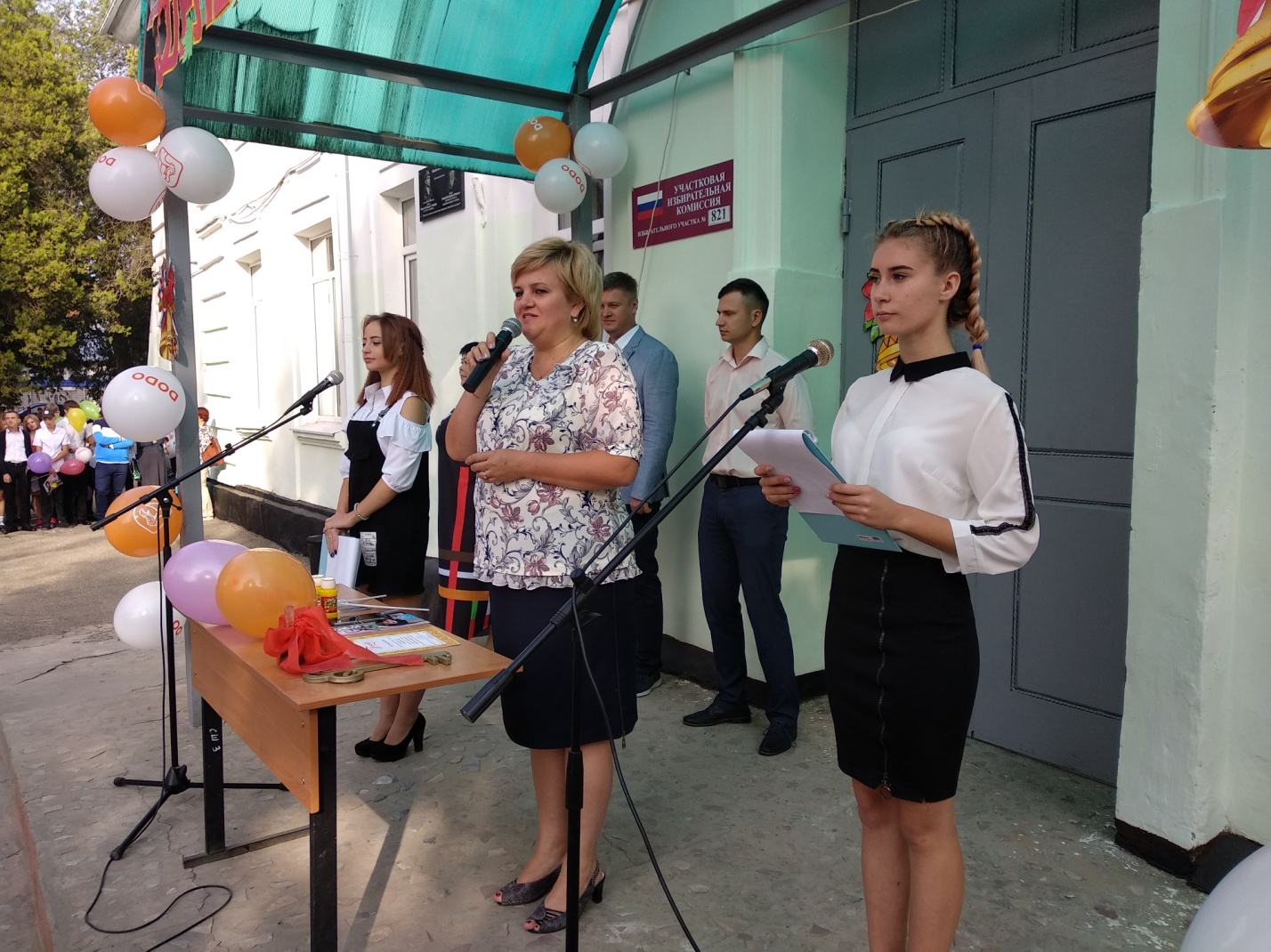 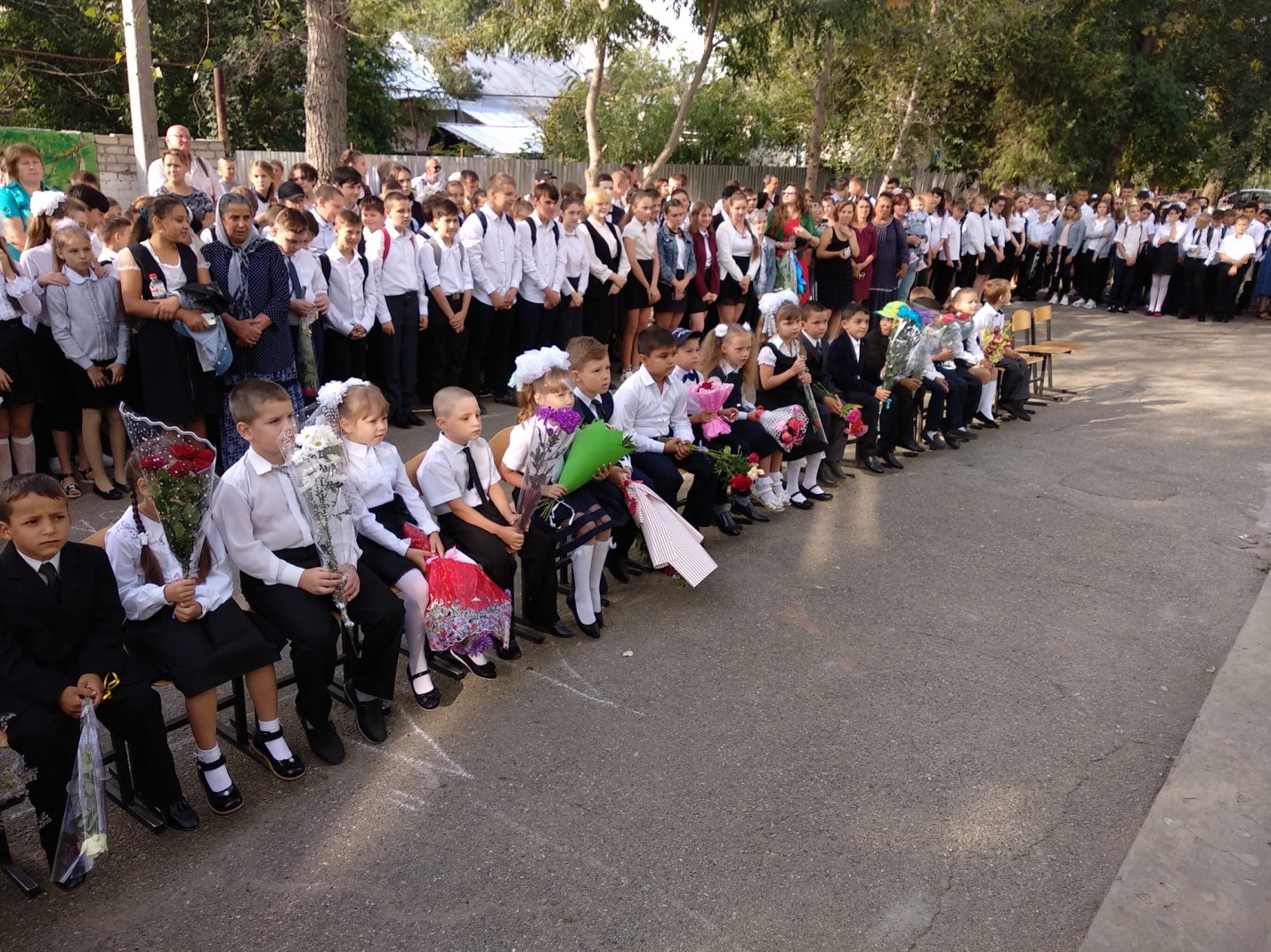 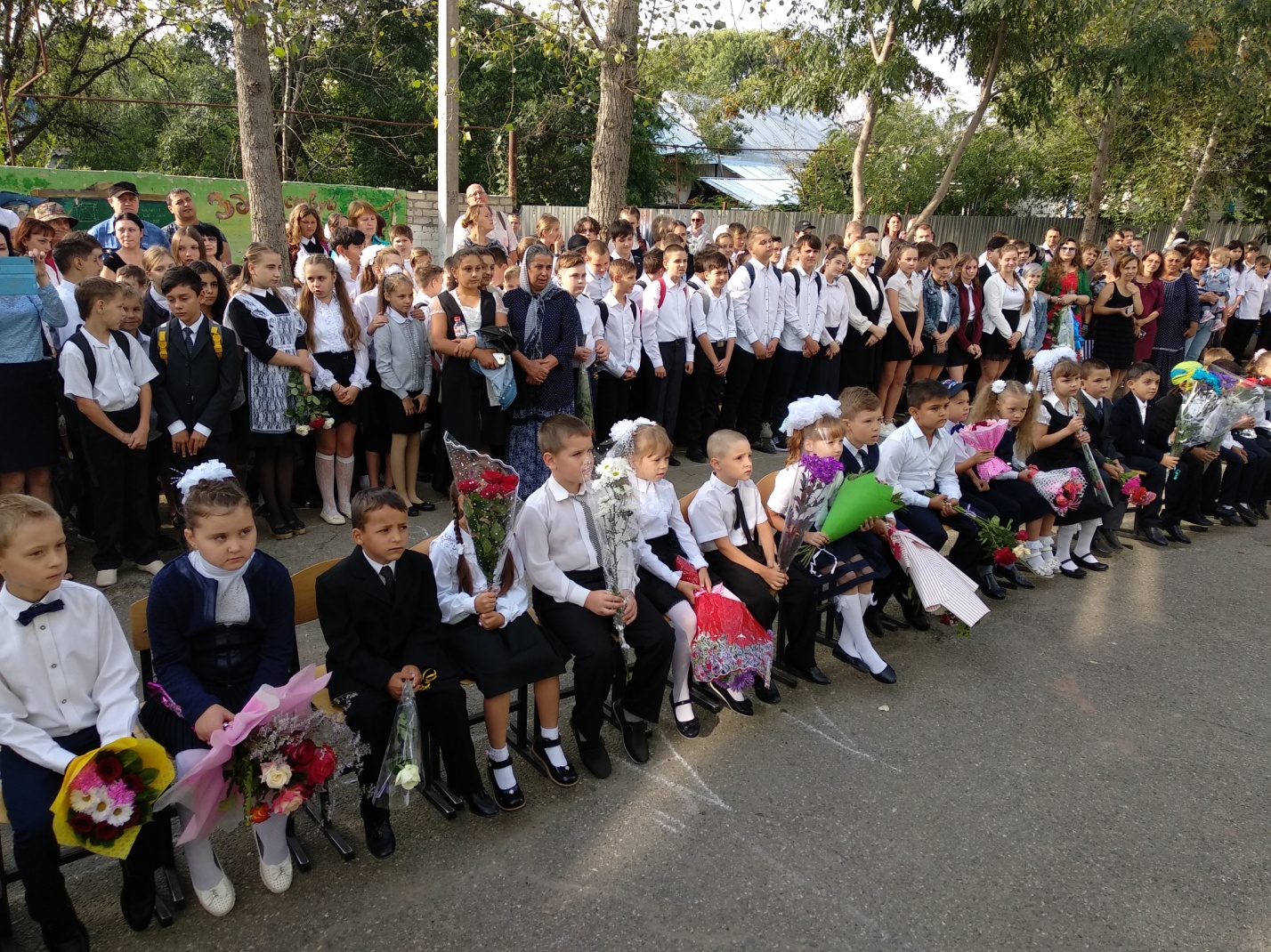 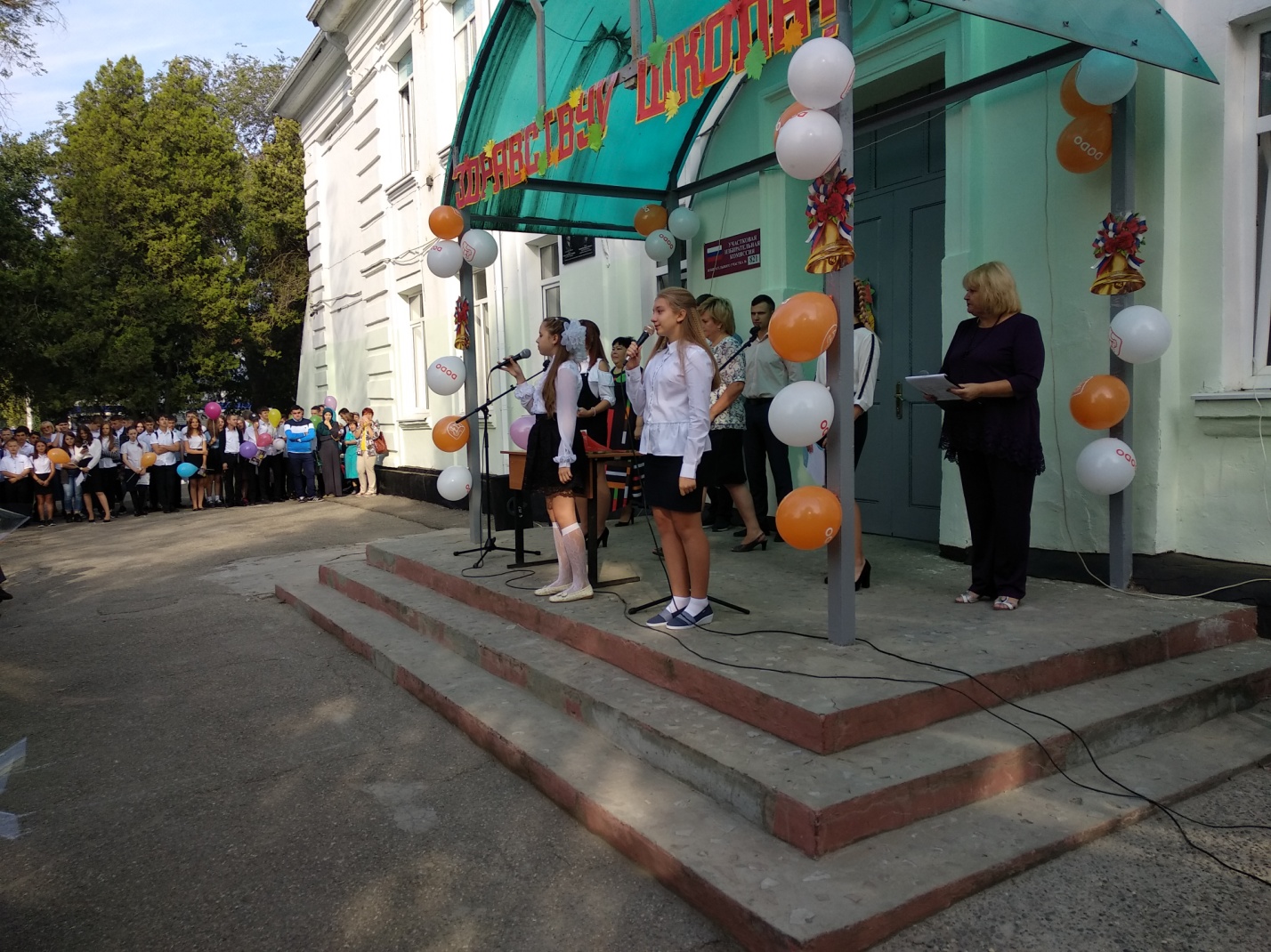 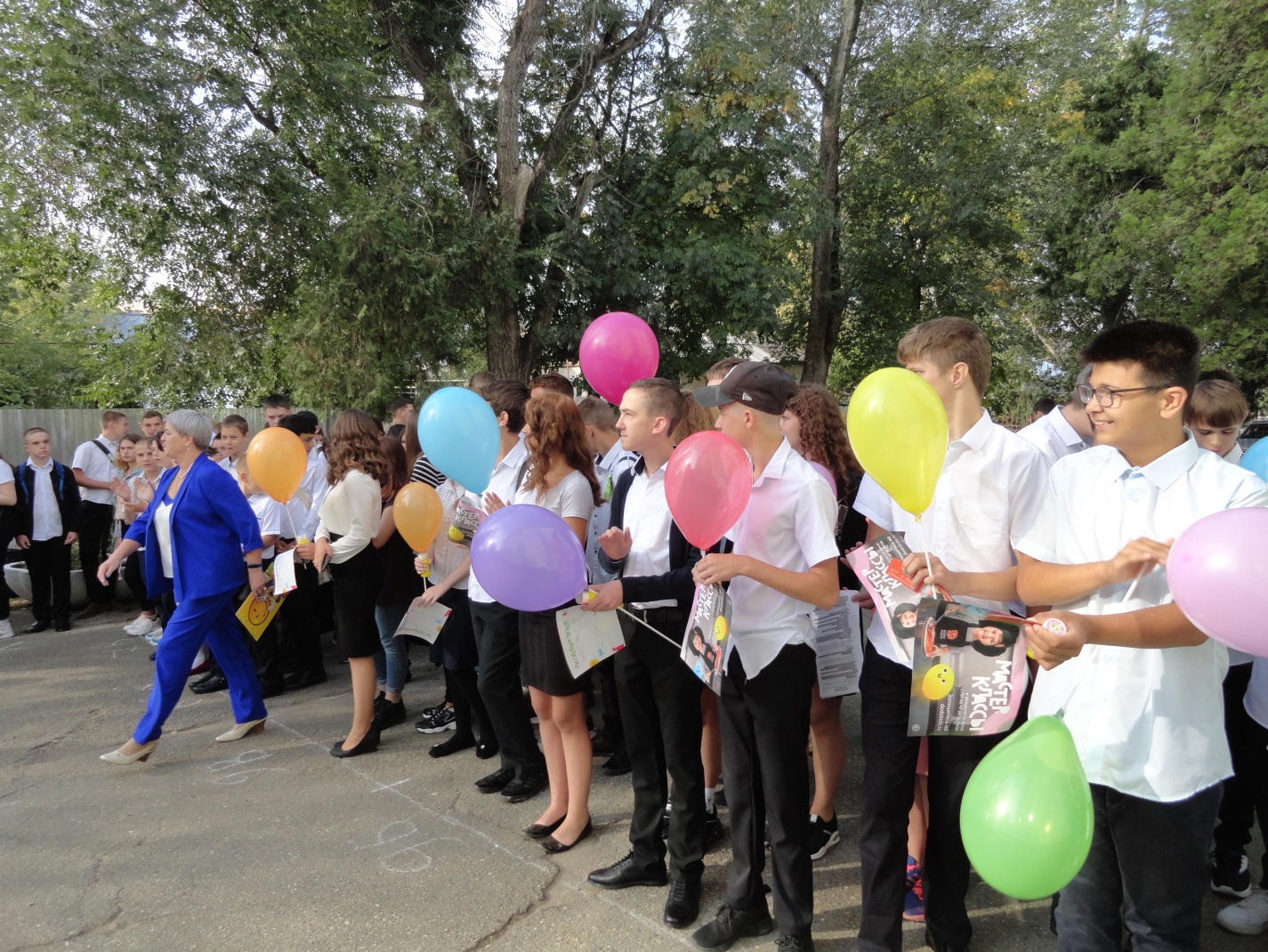 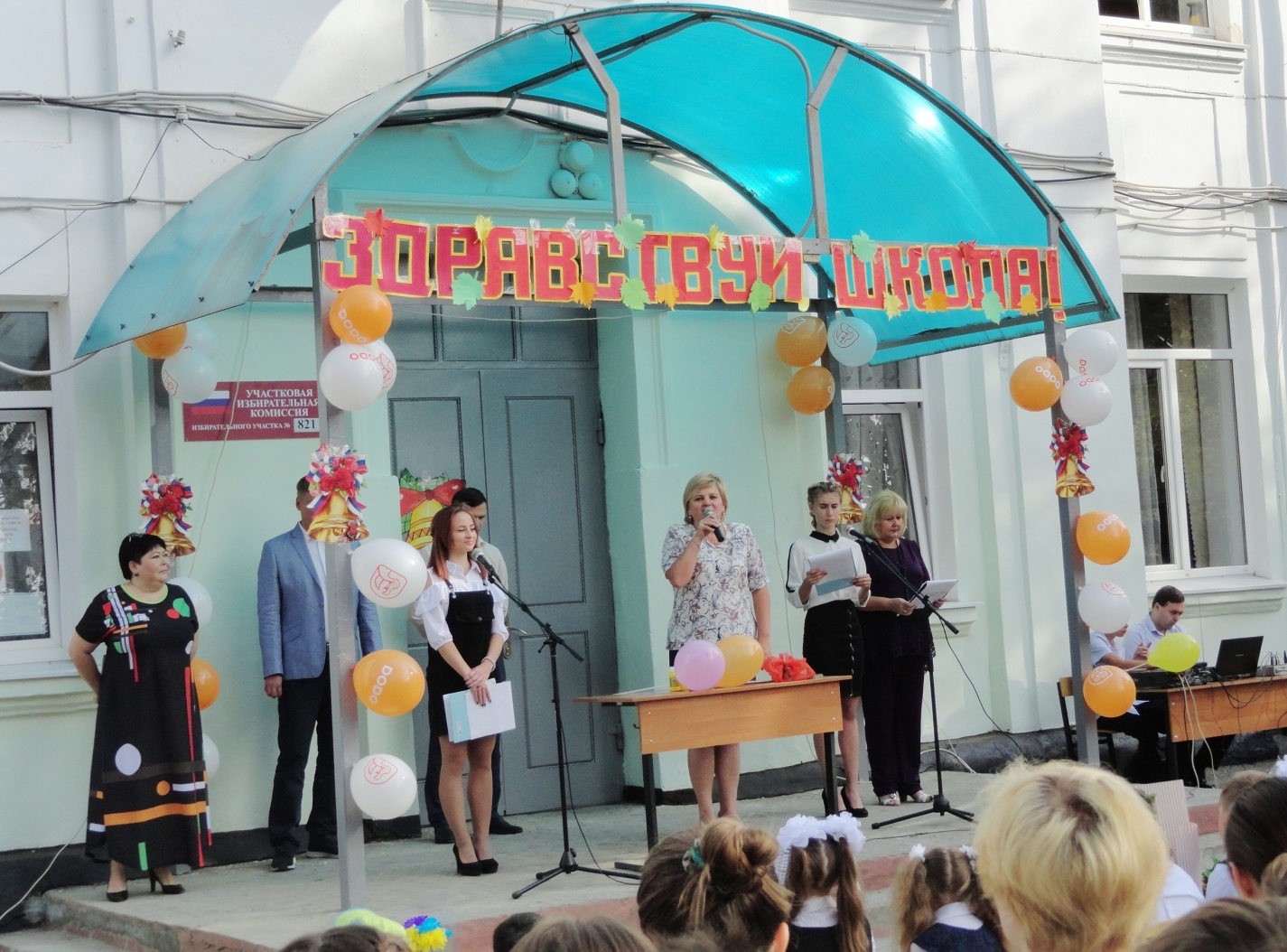 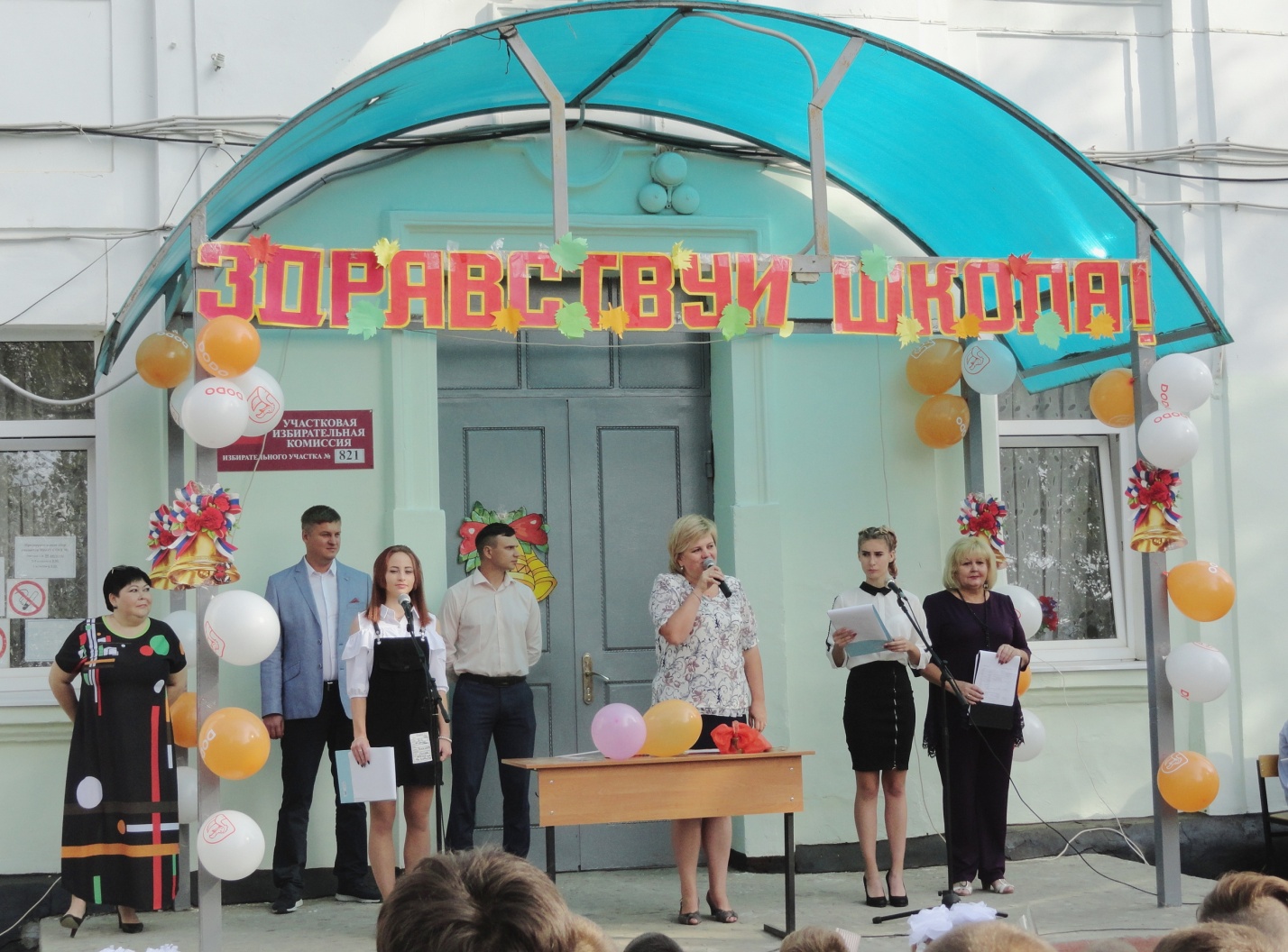 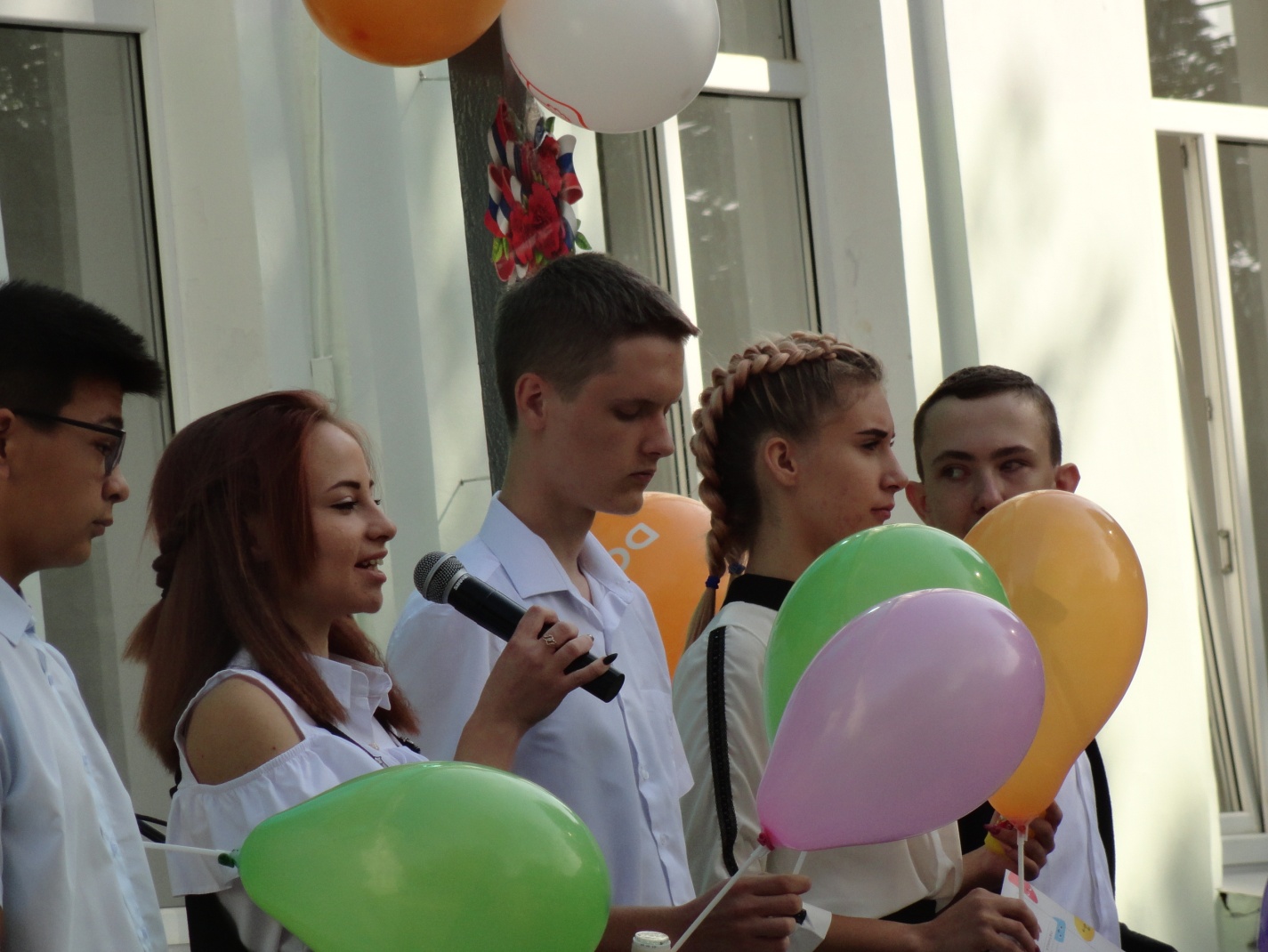 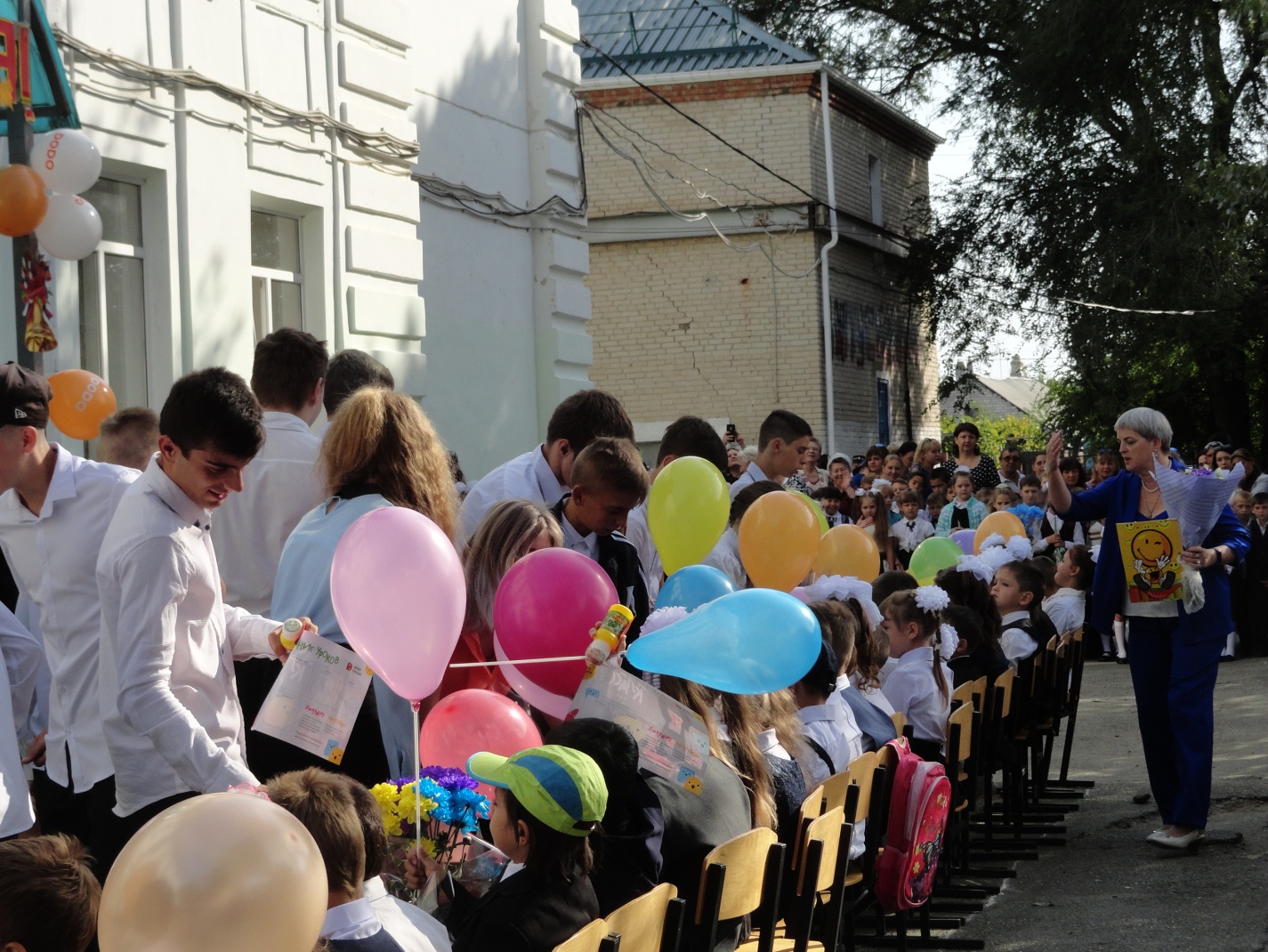 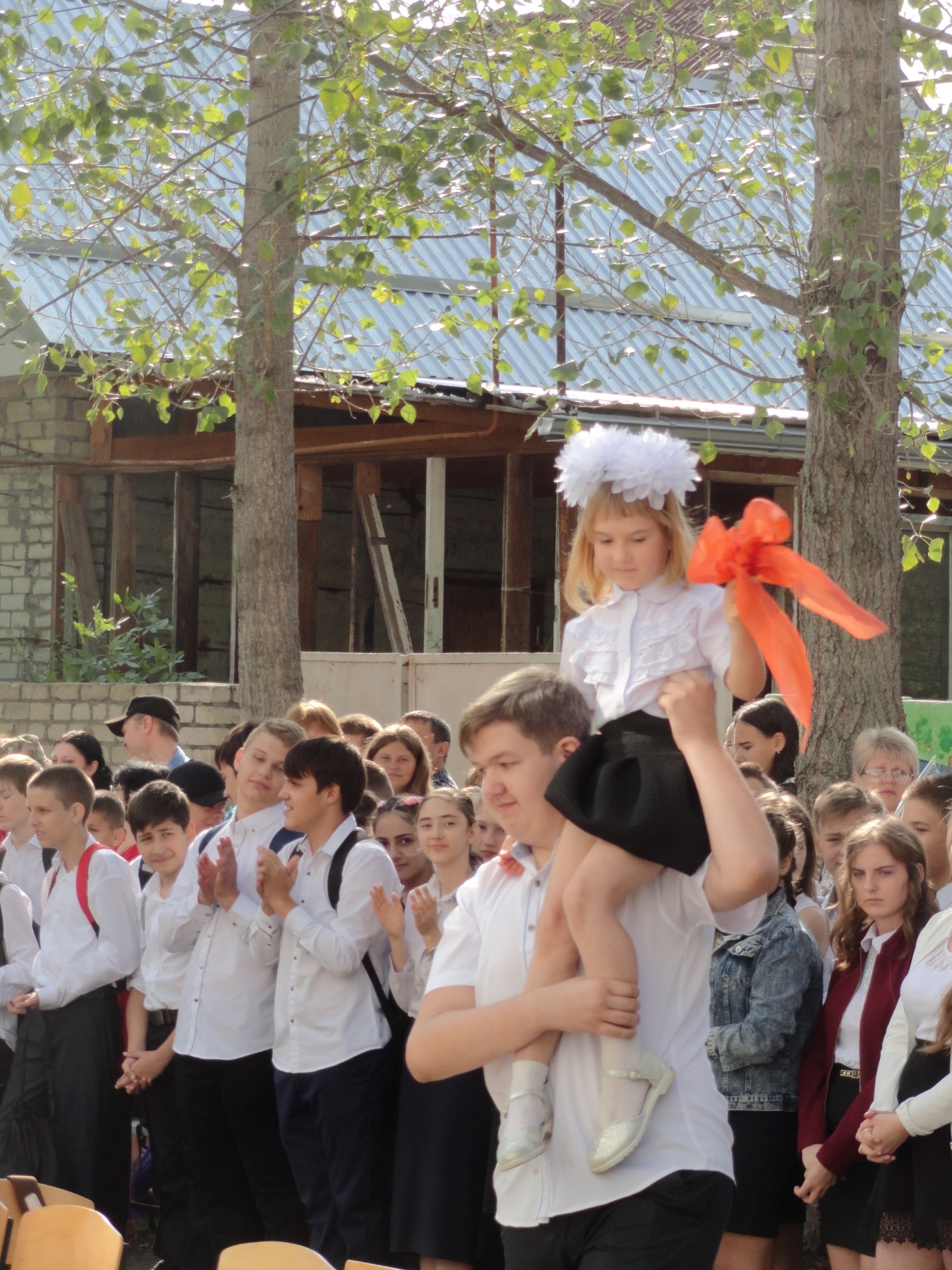 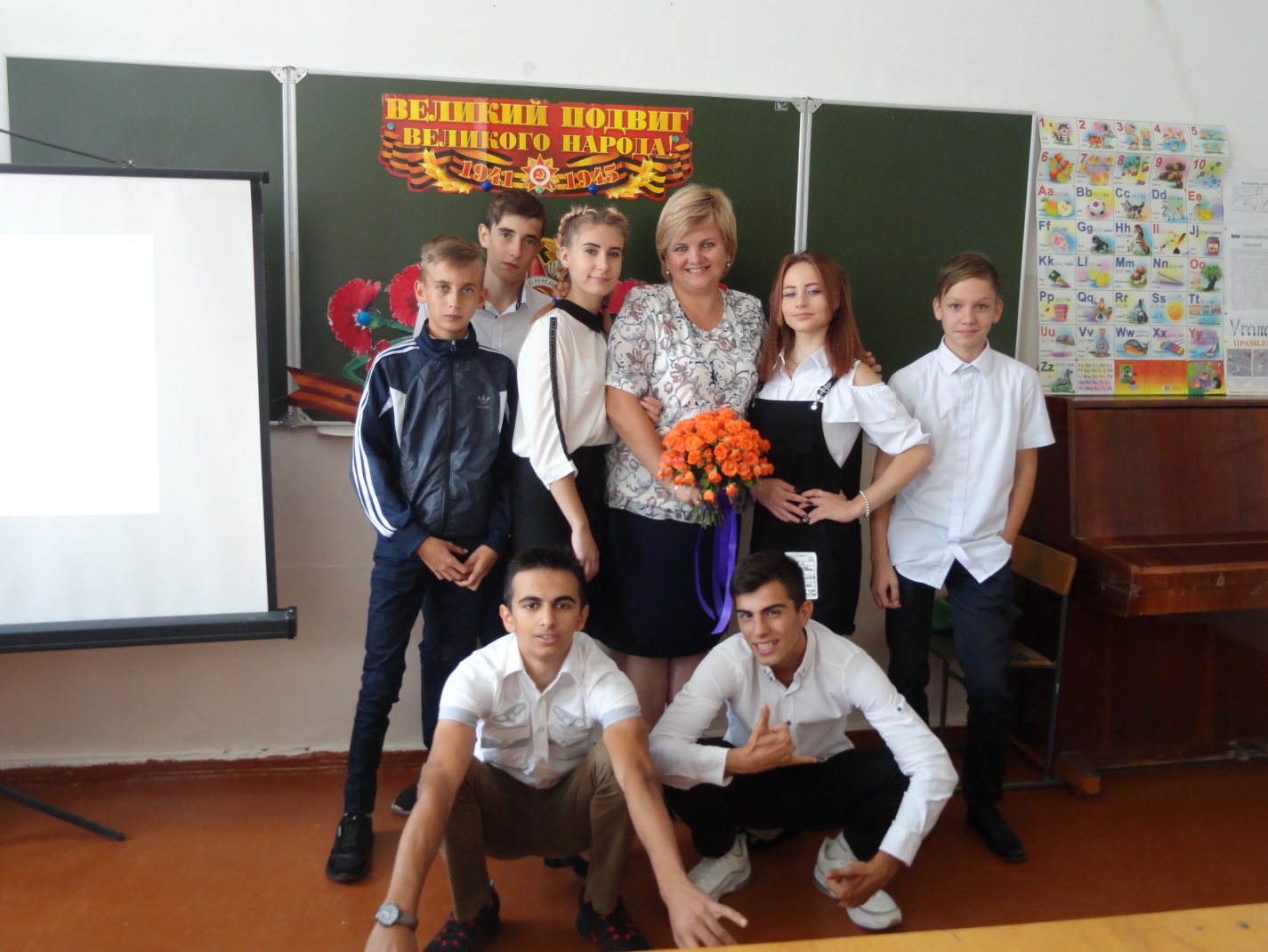 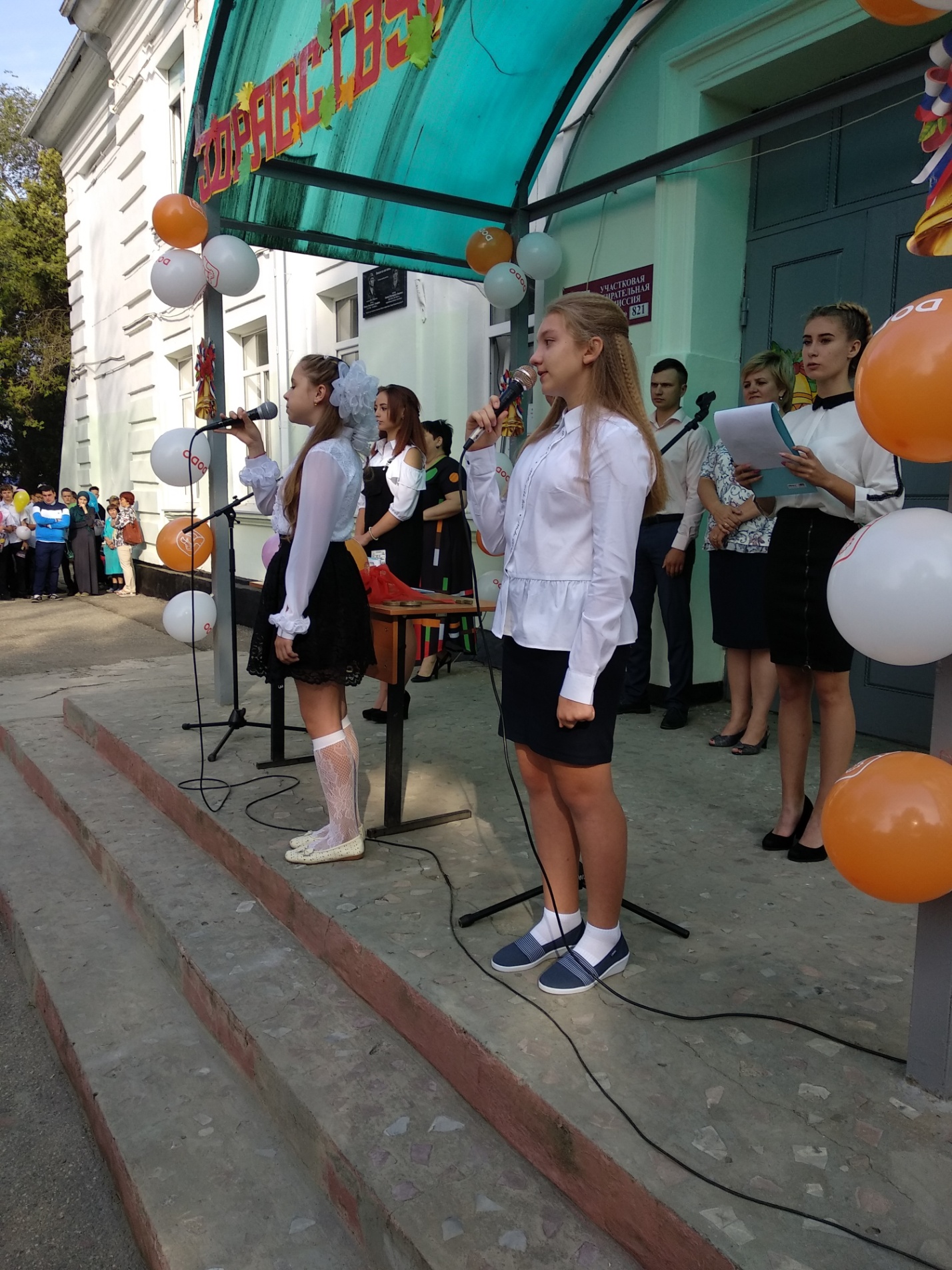 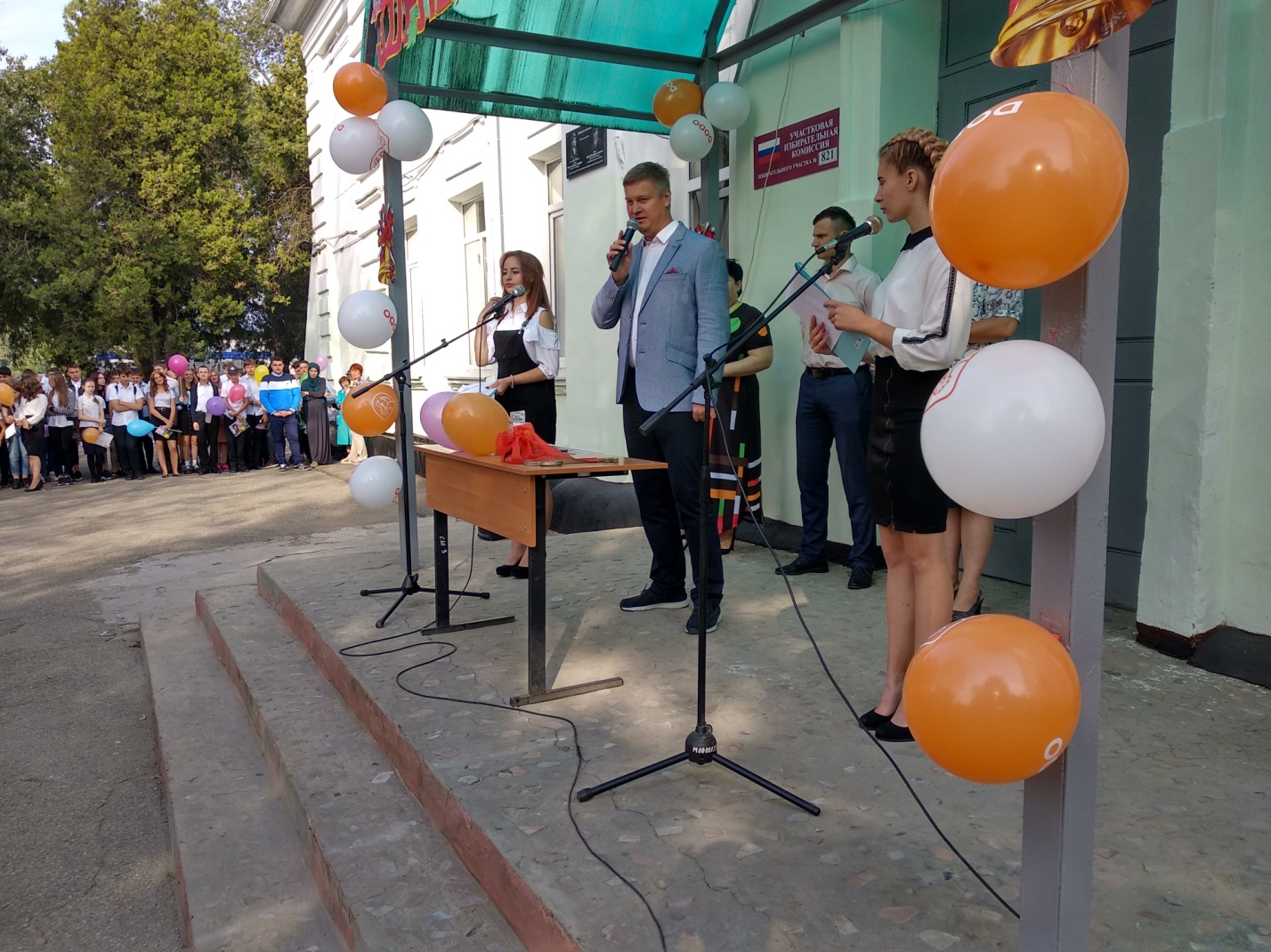 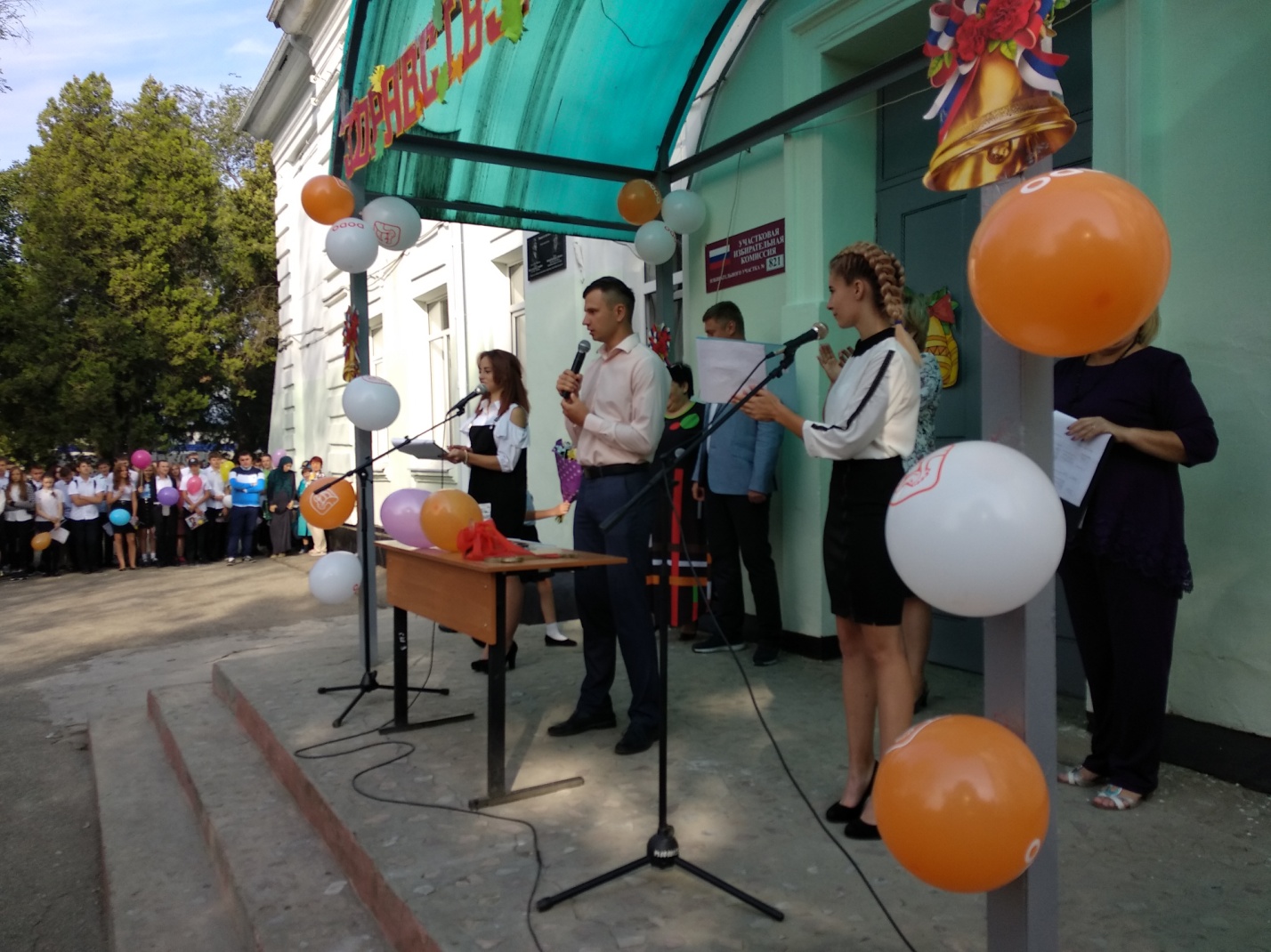 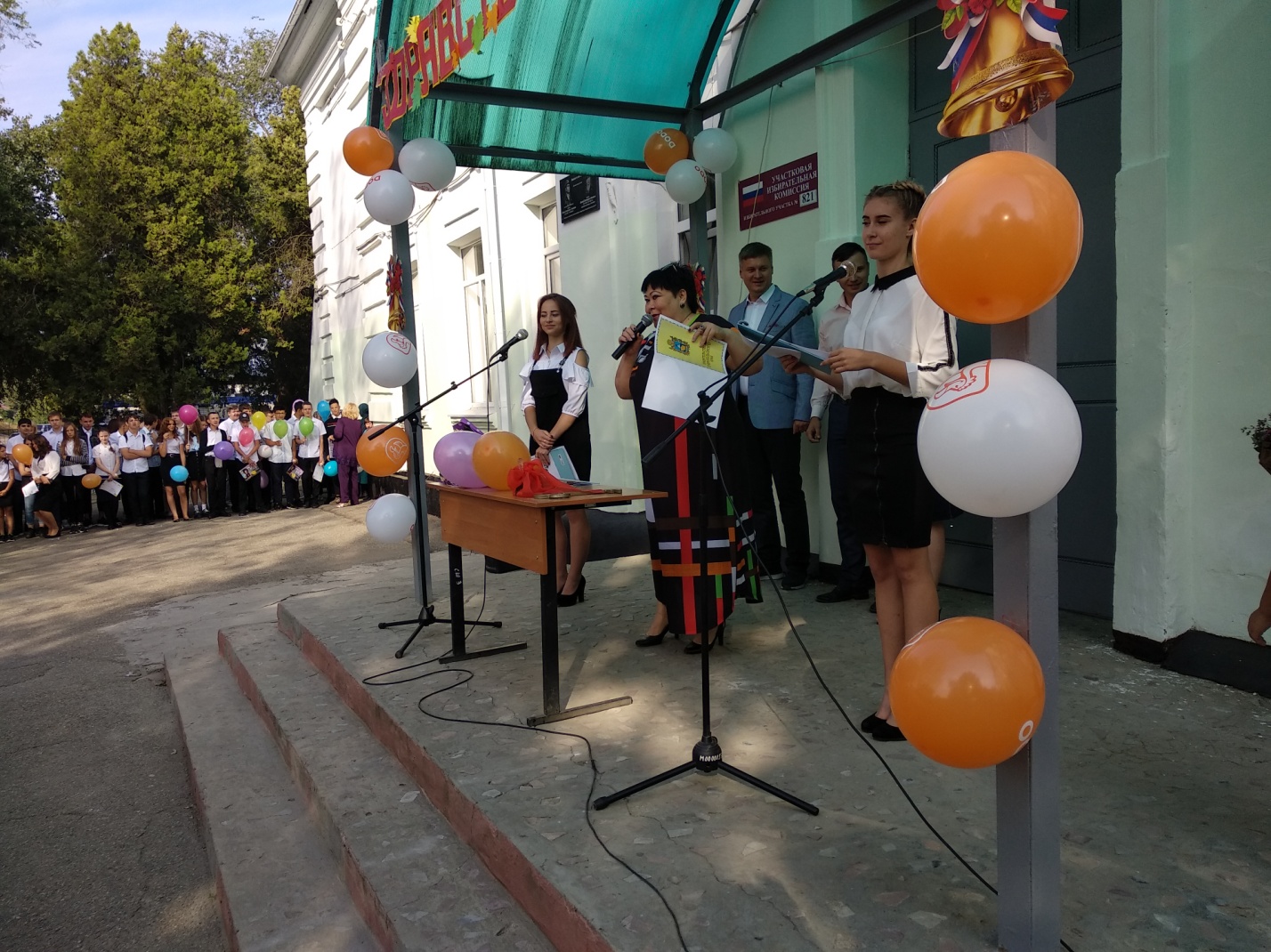 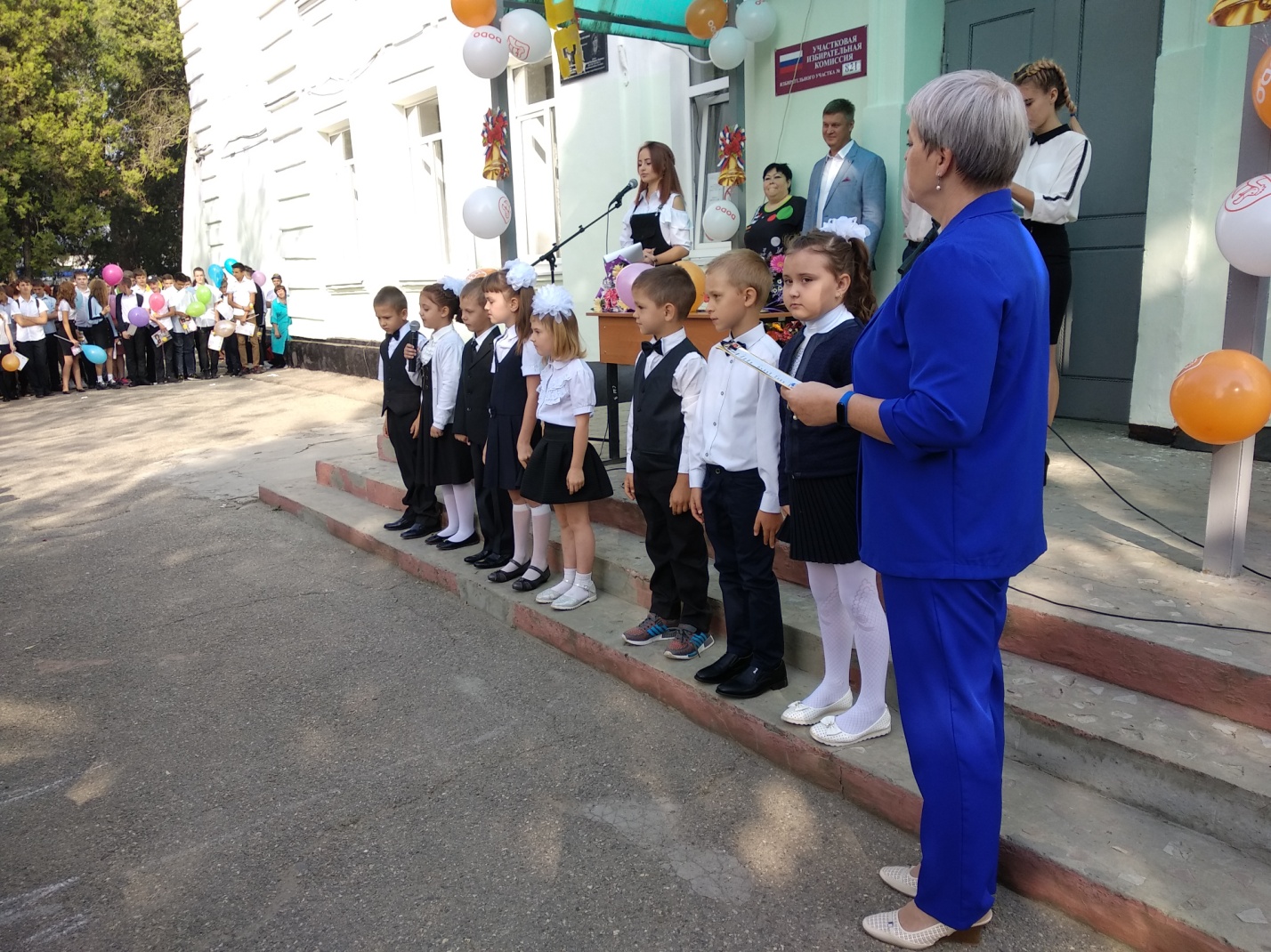 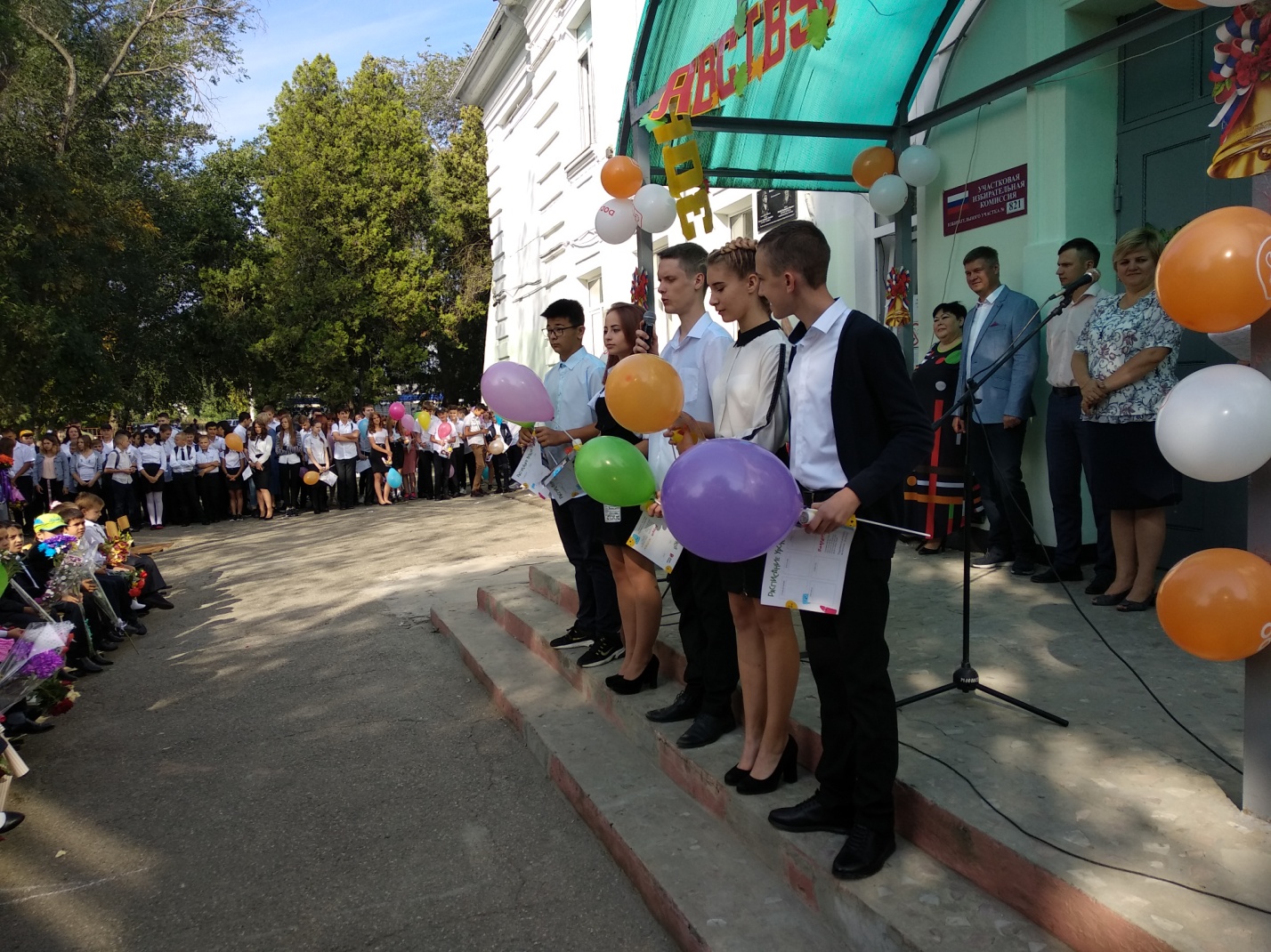 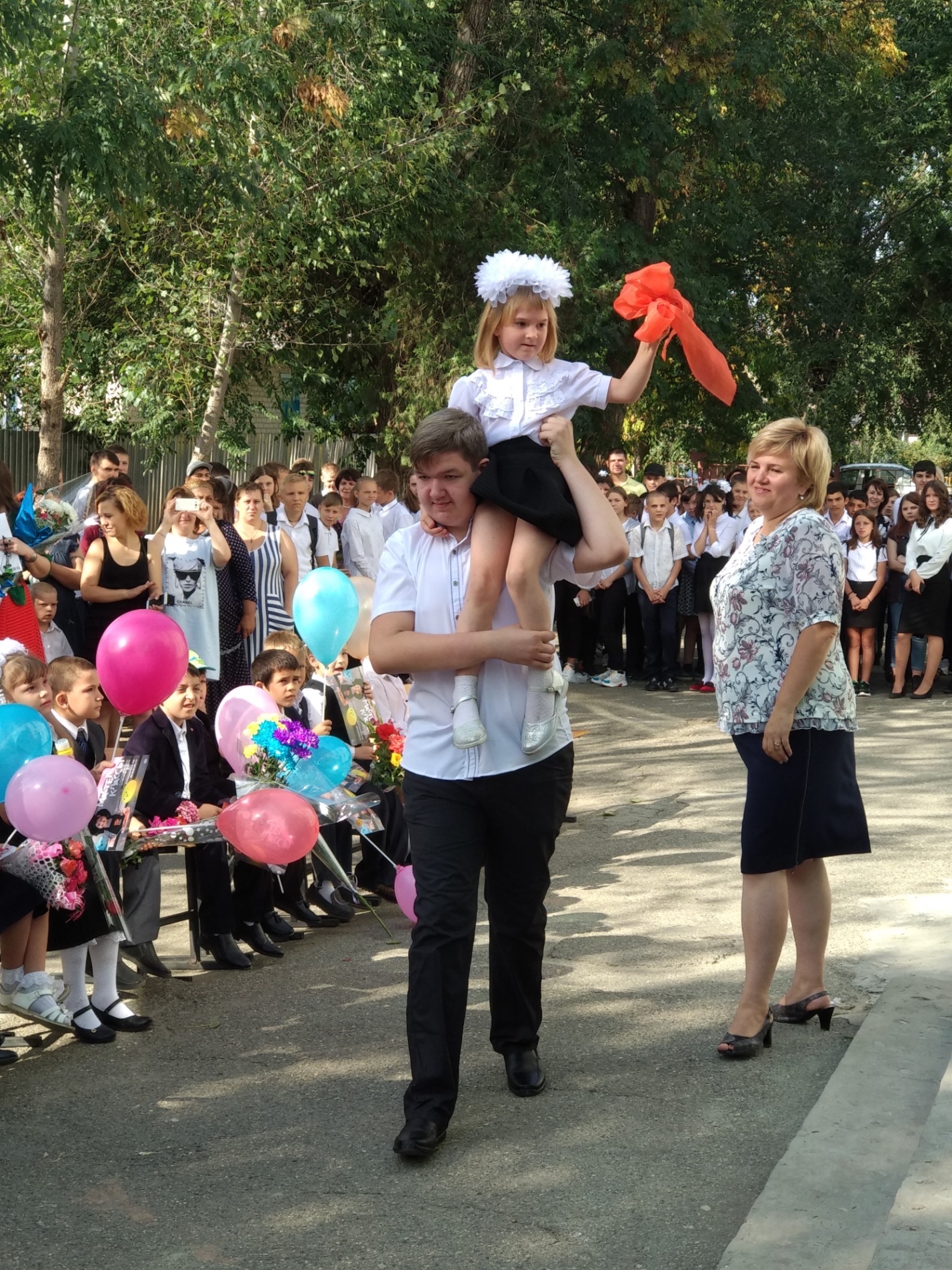 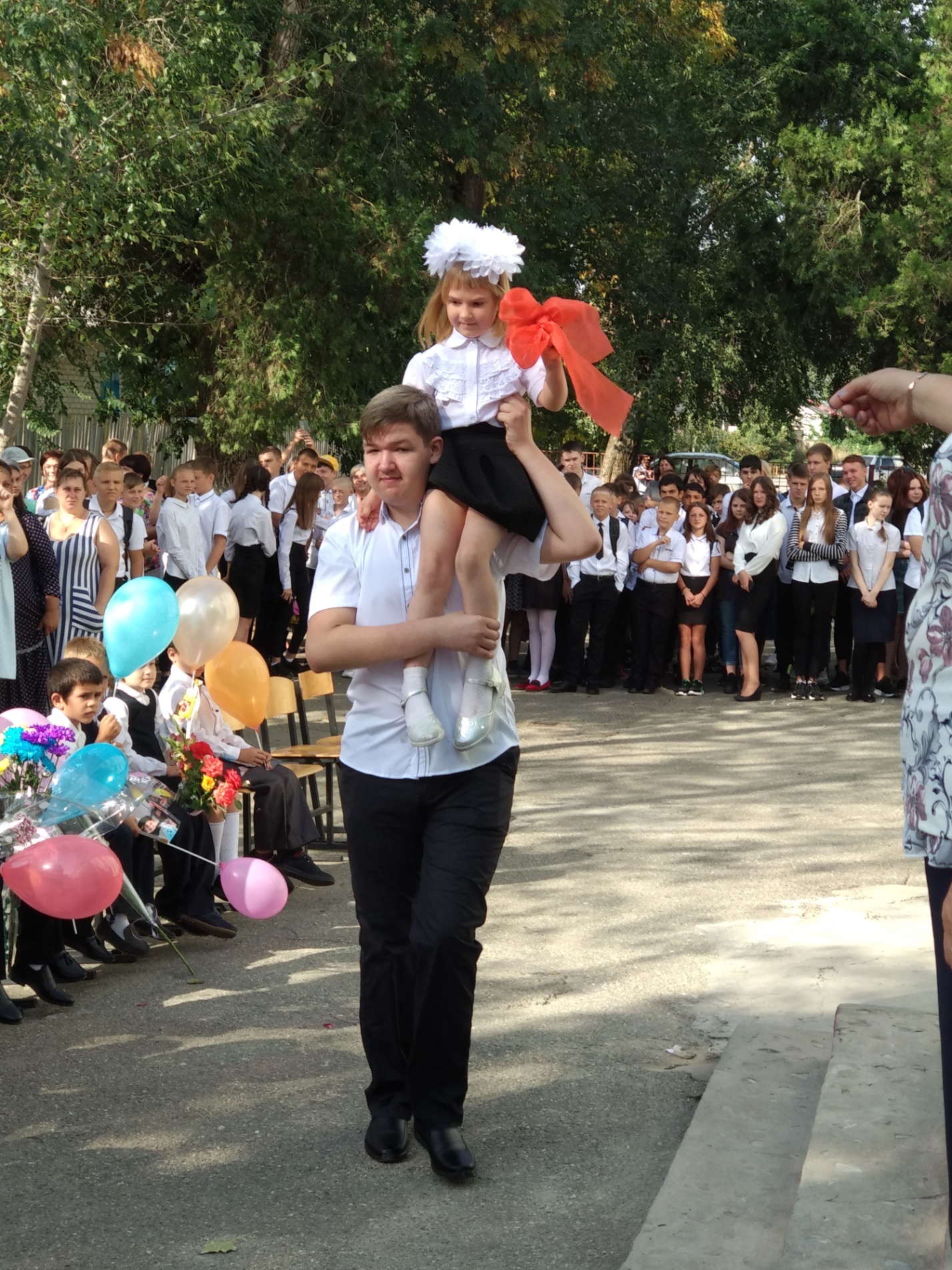 